взаимодействии с органами государственной власти, органами местного самоуправления, работодателями  и их  объединениями, общественными и иными организациями.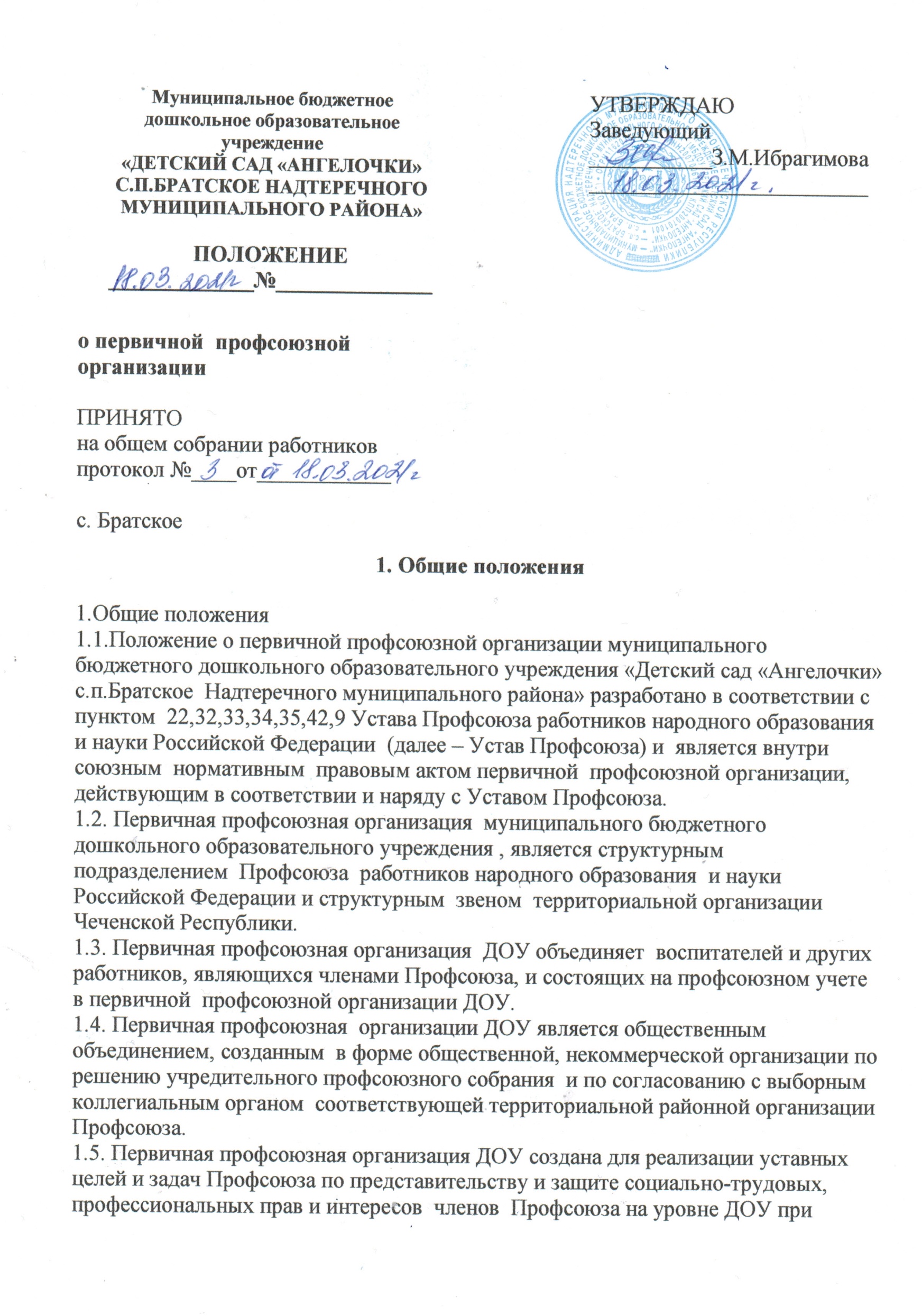 1.6. Первичная  профсоюзная организация ДОУ действует на основании Устава Профсоюза, Положения (устава) соответствующей  территориальной организации Профсоюза , Положения первичной  профсоюзной организации ДОУ и иных нормативных правовых актов   Профсоюза, руководствуется в своей деятельности законодательством Российской Федерации (далее – законодательство РФ), субъектов Российской Федерации (далее – субъект РФ), нормативными актами органов местного самоуправления, решениями руководящих органов соответствующей территориальной организации Профсоюза.   1.7. Первичная профсоюзная организация ДОУ свободно распространяет информацию о своей деятельности, имеет право в соответствии с  законодательством РФ на организацию и проведение собраний, митингов, шествий, демонстраций, пикетирования, забастовок и других коллективных действий, используя их как средство защиты социально-трудовых прав и профессиональных интересов членов Профсоюза.  1.8. Первичная профсоюзная организация ДОУ независима в своей организационной деятельности от органов исполнительной власти,  органов местного самоуправления, работодателей и их объединений, политических партий и движений, иных общественных объединений, им не подотчетна и не подконтрольна; строит взаимоотношения с ними на основе социального партнерства, диалога и сотрудничества.II. Цели и задачи первичной профсоюзной организации ДОУ  2.1. Основной целью первичной профсоюзной организации ДОУ является реализация  уставных целей и задач Профсоюза по представительству и защите индивидуальных и коллективных социально-трудовых, профессиональных прав и интересов членов Профсоюза при взаимодействии с работодателем и объединением работодателей, органами местного самоуправления, общественными и иными организациями ДОУ.  2.2. Задачами первичной профсоюзной организации ДОУ являются:2.2.1. Объединение усилий и координация действий членов Профсоюза по реализации решений Съездов и выборных органов Профсоюза, соответствующей территориальной организации Профсоюза по представительству и защите индивидуальных и коллективных социально-трудовых, экономических, профессиональных и иных прав и интересов членов Профсоюза на уровне ДОУ.2.2.2. Содействие повышению уровня жизни членов Профсоюза, состоящих на учете в первичной профсоюзной организации ДОУ.2.2.3. Представительство интересов членов Профсоюза в органах управления дошкольным учреждением, органах местного самоуправления, общественных и иных организациях.2.2.4. Обеспечение членов Профсоюза правовой и социальной информацией.2.2.5. Разработка и осуществление организационных и финансовых мер по усилению мотивации профсоюзного членства, эффективной деятельности всех структурных звеньев профсоюзной организации ДОУ, их выборных профсоюзных органов по реализации уставных задач.2.2.6. Для достижения уставных целей и задач профсоюзная организация через свои выборные органы:2.2.7. Ведет коллективные переговоры, заключает коллективный договор с работодателем на уровне ДОУ, содействует его реализации.2.2.8. Принимает участие в разработке предложений к законодательным и иным нормативным правовым актам, затрагивающим социально-трудовые права педагогов и других работников, а также по вопросам социально-экономической политики, формирования социальных программ на уровне ДОУ и другим вопросам в интересах членов Профсоюза.2.2.9. Принимает участие в разработке  программ занятости, реализации мер по социальной защите работников образования, являющихся членами Профсоюза, высвобождаемых в результате реорганизации, в том числе по повышению квалификации и переподготовке высвобождаемых работников.2.2.10. Осуществляет общественный контроль за соблюдением трудового законодательства, законодательных и иных нормативных  правовых актов по охране труда и здоровья, окружающей среды, социальному страхованию и социальному обеспечению, занятости, улучшению жилищных условий и других видов социальной защиты работников на уровне ДОУ,  а также контроль за выполнением коллективного договора, отраслевого, регионального и иных соглашений.2.2.11. Участвует в урегулировании коллективных трудовых споров, используя различные формы коллективной защиты социально-трудовых прав и профессиональных  интересов членов Профсоюза, вплоть до организации забастовок.2.2.12. Обращается в органы, рассматривающие трудовые споры, с заявлениями по защите  трудовых прав членов Профсоюза, других работников образования.2.2.13. Участвует с другими социальными партнерами на уровне ДОУ, муниципального образования в управлении внебюджетными государственными фондами социального страхования,  медицинского страхования, пенсионным фондом и другими фондами, формируемыми за счет страховых взносов.2.2.14. Изучает уровень жизни педагогов, других работников образования, реализует меры по повышению их жизненного уровня, в том числе через предусмотренные в  Профсоюзе кредитные союзы,  фонды социальной помощи и защиты, забастовочные фонды; принимает участие в разработке предложений по определению критериев уровня жизни работников, по регулированию доходов членов Профсоюза (оплаты труда, пенсий, других социальных выплат), исходя из действующего законодательства об оплате труда в ДОУ с учетом прожиточного минимума и роста цен и тарифов на товары и услуги.2.2.15. Содействует развитию негосударственного медицинского страхования и негосударственного пенсионного обеспечения членов Профсоюза, состоящих на профсоюзном учете в ДОУ.2.2.16. Организует оздоровительные и культурно-просветительные мероприятия для членов Профсоюза и их семей, взаимодействует с  органами местного самоуправления, общественными объединениями по развитию санаторно-курортного лечения работников, организации туризма, массовой физической культуры.2.2.17. Оказывает методическую, консультационную, юридическую и материальную помощь членам.2.2.18. Осуществляет обучение профсоюзного актива, правовое обучение  членов Профсоюза.2.2.19. Организует прием в Профсоюз и учет членов Профсоюза, осуществляет организационные мероприятия по повышению мотивации профсоюзного членства.2.2.20. Участвует в избирательных кампаниях в соответствии с федеральными законами и законами субъекта РФ.2.2.21. Осуществляет иные виды деятельности, вытекающие из норм Устава Профсоюза и не противоречащие законодательству РФ.III. Структура, организационные основы деятельности первичной профсоюзной организации ДОУ  3.1. В соответствии с Уставом Профсоюза первичная профсоюзная организация ДОУ самостоятельно определяет свою структуру.  3.2. Для более полного выражения, реализации и защиты интересов членов Профсоюза, представляющих различные профессиональные группы, в структуре первичной профсоюзной организации ДОУ могут  создаваться профсоюзные группы   3.3. В первичной профсоюзной организации ДОУ реализуется единый уставной  порядок приема в Профсоюз и выхода из Профсоюза.3.3.1. Прием в Профсоюз осуществляется по личному заявлению, поданному в профсоюзный комитет первичной профсоюзной организации ДОУ. Дата приема в Профсоюз исчисляется со дня подачи заявления.Одновременно с заявлением о вступлении в Профсоюз вступающий  подает заявление работодателю (администрации ДОУ) о безналичной уплате  членского профсоюзного взноса.3.3.2. Работнику, принятому в Профсоюз, выдается членский билет единого образца, который хранится у члена Профсоюза.3.3.3. Член Профсоюза не может одновременно состоять в других профсоюзах по основному месту работы.3.3.4. Член Профсоюза вправе выйти из Профсоюза, подав письменное заявление в профсоюзный комитет первичной профсоюзной организации ДОУ.Заявление регистрируется в профсоюзном комитете в день его подачи и дата  подачи заявления считается датой прекращения членства в Профсоюзе.Выбывающий из Профсоюза  подает письменное заявление администрации ДОУ (работодателю) о прекращении взимания с него членского профсоюзного взноса.  3.4. Учет членов Профсоюза осуществляется в профсоюзном комитете в форме журнала или по учетным карточкам установленного образца  3.5. Члены Профсоюза приобретают права и несут обязанности  в соответствии с пунктами 13, 14 Устава Профсоюза.  3.6. Сбор вступительных и членских профсоюзных взносов осуществляется в форме безналичной уплаты в порядке и на условиях, определенных в соответствии со ст. 28 Федерального Закона «О профессиональных союзах, их правах и гарантиях деятельности»,  коллективным договором.Порядок и условия предоставления члену Профсоюза льгот, действующих в первичной профсоюзной организации, устанавливаются с учетом стажа  профсоюзного членства профсоюзным комитетом.  3.7. Отчеты и выборы профсоюзных органов в первичной профсоюзной организации ДОУ проводятся в следующие сроки:- профсоюзного комитета - один раз в 2-3 года;- ревизионной комиссии - один раз в 2-3 года;- председателя первичной профсоюзной организации ДОУ - один раз в 2-3 года;  3.8. Выборы профсоюзного комитета, ревизионной комиссии, председателя первичной профсоюзной организации ДОУ проводятся в единые сроки, определяемые выборным органом соответствующей территориальной организацией Профсоюза, а в структурных подразделениях – в единые сроки, определяемые профсоюзным комитетом.IV. Руководящие органы первичной профсоюзной организации ДОУ  4.1. Руководящими органами первичной профсоюзной организации ДОУ  являются: собрание, профсоюзный комитет первичной профсоюзной организации ДОУ (далее - профсоюзный комитет), председатель первичной  профсоюзной организации ДОУ. 4.2. Контрольно-ревизионным органом первичной профсоюзной организации ДОУ является ревизионная комиссия первичной профсоюзной организации  ДОУ (далее - ревизионная комиссия). 4.3. Высшим руководящим органом первичной профсоюзной организации МБДОУ  является собрание, которое созывается по мере необходимости, но не реже одного раза в 2-3 месяца.Полномочия собрания:4.3.1. Принимает Положение о первичной профсоюзной организации  ДОУ, вносит в него изменения и дополнения.4.3.2. Вырабатывает приоритетные направления деятельности  и определяет задачи первичной профсоюзной организации ДОУ на предстоящий период, вытекающие из уставных целей и задач Профсоюза, решений выборных профсоюзных органов.4.3.3. Формирует предложения и требования к работодателю соответствующим органам местного самоуправления об улучшении условий труда, социально-экономического положения и уровня жизни воспитателей и других работников образования.4.3.4. Принимает решения о выдвижении коллективных требований, проведении или участии в коллективных акциях Профсоюза по защите социально - трудовых прав и профессиональных интересов членов Профсоюза.4.3.5. Принимает решение об организации коллективных действий, в том числе забастовки в случае возникновения коллективного трудового спора.4.3.6. Избирает и освобождает председателя первичной профсоюзной организации ДОУ.4.3.7. Утверждает количественный и избирает персональный состав профсоюзного комитета и ревизионной комиссии первичной профсоюзной организации ДОУ.4.3.8. Заслушивает отчет и дает оценку деятельности профсоюзному комитету.4.3.9. Заслушивает и утверждает отчет ревизионной комиссии.4.3.10. Избирает казначея первичной профсоюзной организации ДОУ.4.3.11. Избирает делегатов на конференцию соответствующей территориальной организации Профсоюза, делегирует своих представителей в состав соответствующего территориального комитета (совета) организации Профсоюза.4.3.12. Утверждает смету первичной профсоюзной организации ДОУ.4.3.1. Принимает решение о реорганизации, прекращении деятельности или ликвидации первичной организации Профсоюза.4.3.13. Решает иные вопросы, вытекающие из уставных целей и задач Профсоюза, в пределах своих полномочий.  4.4. Собрание может делегировать отдельные свои полномочия профсоюзному комитету.  4.5. Дата созыва и повестка дня собрания сообщаются членам Профсоюза не позднее чем за 15 дней до начала работы собрания.  4.6. Собрание считается правомочным (имеет кворум) при участии в нем  более половины членов Профсоюза, состоящих на профсоюзном учете.  4.7. Регламент и форма голосования (открытое, тайное) определяются  собранием. Решение собрания  принимается в форме постановления. Решение собрания считается принятым, если за него проголосовало более половины членов Профсоюза, принимающих участие в голосовании, при наличии кворума, если иное не предусмотрено Положением первичной профсоюзной организации ДОУ. Работа собрания протоколируется.  4.8. Собрание не вправе принимать решения по вопросам, относящимся к компетенции выборных органов вышестоящих организаций Профсоюза.4.9. В соответствии с пунктом 30 Устава Профсоюза может созываться внеочередное собрание  первичной профсоюзной организации ДОУ.Внеочередное собрание  созывается:- по инициативе профсоюзного комитета;- по требованию не менее чем одной трети членов Профсоюза, состоящих на профсоюзном учете;- по решению Президиума территориального комитета (совета) соответствующей территориальной организации Профсоюза.Повестка дня и дата проведения внеочередного собрания первичной профсоюзной организации ДОУ объявляются  не позднее чем за 15 дней.  4.10. Основанием для проведения досрочных выборов, досрочного прекращения полномочий профсоюзного комитета, председателя первичной профсоюзной организации ДОУ может стать  нарушение действующего законодательства и (или)  Устава Профсоюза.  4.11. В период между собраниями постоянно действующим выборным коллегиальным органом первичной профсоюзной организации ДОУ является профсоюзный комитет. Срок полномочий профсоюзного комитета  2-3 года.Полномочия профсоюзного комитета:4.11.1. Осуществляет руководство и текущую деятельность первичной организации Профсоюза в период между собраниями, обеспечивает выполнение решений выборных органов соответствующих вышестоящих территориальных организаций Профсоюза.4.11.2. Созывает профсоюзное собрание.4.11.3. Представляет и защищает социально-трудовые права и профессиональные интересы членов Профсоюза в отношениях с администрацией (уполномоченными лицами) ДОУ, а также (по необходимости) в органах местного самоуправления.4.11.4. Принимает решение о вступлении в коллективные переговоры с работодателем по заключению коллективного договора.4.11.5. Является полномочным органом Профсоюза при ведении коллективных переговоров с работодателем (администрацией ДОУ) и заключении  от  имени  трудового коллектива коллективного договора.4.11.6. Организует сбор предложений членов Профсоюза по проекту коллективного договора, доводит разработанный им проект до членов Профсоюза, организует его обсуждение.4.11.7. На равноправной основе с работодателем (администрацией ДОУ)  образует комиссию для ведения коллективных переговоров, при необходимости - примирительную комиссию для урегулирования разногласий в ходе переговоров, оказывает экспертную, консультационную и иную помощь своим представителям на переговорах.4.11.8. Организует поддержку требований Профсоюза в отстаивании интересов работников образования в форме собраний, митингов, пикетирования, демонстраций, а при необходимости - забастовок в установленном законодательством порядке.4.11.9. Инициирует проведение общего собрания трудового коллектива  ДОУ для принятия коллективного договора, подписывает по его поручению коллективный договор и осуществляет контроль за его выполнением.4.11.10. Осуществляет общественный контроль за соблюдением в ДОУ законодательства о труде (вправе требовать соответствия трудовых договоров (контрактов) администрации с работниками положениям коллективного договора, соглашений, заключаемых Профсоюзом);4.11.11. Согласовывает принимаемые работодателем локальные акты учреждения, касающиеся трудовых и социально-экономических прав педагогов и других работников ДОУ.4.11.12. Осуществляет контроль за предоставлением работодателем (администрацией ДОУ) своевременной информации о возможных увольнениях, соблюдением установленных законодательством социальных гарантий в случае сокращения работающих, следит за выплатой компенсаций, пособий и их индексацией.4.11.13. Осуществляет общественный контроль за соблюдением работодателем норм и правил охраны труда в ДОУ, заключает соглашение по охране труда. В целях организации сотрудничества по охране труда создается совместная комиссия, в которую на паритетной основе входят представители профсоюзной организации и администрации ДОУ.4.11.14. Осуществляет профсоюзный контроль по вопросам возмещения вреда, причиненного работникам увечьем, профессиональным заболеванием либо иным повреждением здоровья, связанным с исполнением ими трудовых обязанностей.4.11.15. Осуществляет контроль за соблюдением в ДОУ трудового законодательства, иных нормативных правовых актов, содержащих нормы трудового права, законодательства РФ о занятости, социальном обеспечении, об охране труда и здоровья работников.4.11.16. Обеспечивает профсоюзный контроль за правильным начислением и своевременной выплатой заработной платы, а также пособий по социальному страхованию.4.11.17. Осуществляет контроль за предоставлением работодателем своевременной информации о возможных увольнениях работников, соблюдением установленных законодательством  РФ социальных гарантий в случае сокращения штатов, осуществляет контроль за выплатой компенсаций, пособий и их индексацией; принимает в установленном порядке меры по защите прав и интересов высвобождаемых работников - членов Профсоюза перед работодателем и в суде.4.11.18. Формирует комиссии, избирает общественных инспекторов (уполномоченных) по соблюдению законодательства о труде и правил по охране труда, руководит их работой.4.11.19. Приглашает (по необходимости) для обоснования и защиты интересов членов Профсоюза правовую и техническую инспекции труда Профсоюза, инспекции государственного надзора, службы государственной экспертизы условий труда, общественной (независимой) экспертизы, страховых врачей.4.11.20. Заслушивает информацию администрации ДОУ (если это предусмотрено коллективным договором) о выполнении обязательств по коллективному договору, мероприятий по организации и улучшению условий труда, соблюдению норм и правил охраны труда и техники безопасности.4.11.21. Обращается (по необходимости) в судебные органы с исковыми заявлениями в защиту трудовых прав членов Профсоюза по их просьбе или по собственной инициативе.4.11.22. Информирует членов Профсоюза о своей работе, деятельности выборных органов вышестоящих организаций Профсоюза.4.11.23. Решает вопрос о безналичной уплате членских профсоюзных взносов, организовывает сбор вступительных и членских профсоюзных взносов и их поступление на соответствующие счета территориальных организаций Профсоюза.4.11.24. Распоряжается финансовыми средствами первичной профсоюзной организации ДОУ в соответствии с утвержденной сметой.4.11.25. Организует прием в Профсоюз новых членов, выдачу профсоюзных билетов, ведет учет членов Профсоюза, организует статистическую отчетность в соответствии с формами, утверждаемыми ЦК Профсоюза.4.11.26. Утверждает организационную структуру первичной профсоюзной организации ДОУ, формирует из своего состава постоянные комиссии и определяет их полномочия.4.11.27. По предложению председателя первичной профсоюзной организации избирает заместителя председателя первичной профсоюзной организации ДОУ, если они не избраны на собрании.4.11.28. При необходимости рассматривает акты и принимает решения по результатам работы ревизионной комиссии.4.11.29. В соответствии с Уставом Профсоюза созывает внеочередное собрание.4.11.30. Реализует иные полномочия, в том числе делегированные ему профсоюзным собранием.  4.12. Заседания профсоюзного комитета проводятся по мере необходимости, но не реже одного раз в месяц. Заседание правомочно при участии в нем не менее половины членов профсоюзного комитета. Решения принимаются большинством голосов. Заседания профсоюзного комитета протоколируются.Профсоюзный комитет реализует свои полномочия и принимает решения в форме постановлений, подписываемых председателем первичной профсоюзной организации.  4.13. Руководство деятельностью первичной профсоюзной организации  в период между заседаниямиПолномочия председателя первичной профсоюзной организации:4.13.1. Осуществляет без доверенности действия от имени первичной профсоюзной организации ДОУ и представляет интересы членов Профсоюза по вопросам, связанным с уставной деятельностью, перед работодателем, а также в органах управления школой и иных организациях.4.13.2. Организует текущую деятельность первичной профсоюзной организации, профсоюзного комитета по выполнению уставных задач, решений руководящих органов первичной, соответствующей территориальной  организации Профсоюза и Профсоюз4.13.3. Организует выполнение решений профсоюзных собраний, профсоюзного комитета, выборных органов соответствующей территориальной организации Профсоюза.4.13.4. Председательствует на профсоюзном собрании, ведет заседание профсоюзного комитета.4.13.5. Созывает заседания и организует работу профсоюзного комитета, подписывает постановления и протоколы профсоюзного собрания и заседаний профсоюзного комитета.4.13.6. Организует финансовую работу,  работу по приему новых членов в Профсоюз, поступление профсоюзных средств на счета соответствующих вышестоящих организаций Профсоюза.4.13.7. Вносит на рассмотрение профсоюзного комитета предложения по кандидатуре заместителя  председателя первичной профсоюзной организации, если они не избраны на собрании.4.13.8. Делает в необходимых случаях заявления, направляет обращения и ходатайства от имени первичной профсоюзной организации и профсоюзного комитета.4.13.9. Организует делопроизводство и хранение документов первичной профсоюзной организации ДОУ.4.13.10. Реализует иные полномочия, делегированные профсоюзным собранием, профсоюзным комитетом.  4.14. Председатель первичной профсоюзной организации ДОУ подотчетен профсоюзному собранию, профсоюзному комитету и несет ответственность за деятельность первичной организации Профсоюза.5.  Ревизионная комиссия первичной профсоюзной организации ДОУ  5.1. Ревизионная комиссия первичной профсоюзной организации ДОУ  является самостоятельным органом, избираемым на собрании одновременно с профсоюзным комитетом и на тот же срок полномочий.  5.2. В своей деятельности ревизионная комиссия подотчетна профсоюзному собранию и руководствуется Примерным положением о ревизионной комиссии первичной профсоюзной организации, утвержденным Президиумом ЦК Профсоюза и настоящим Положением.  5.3. Ревизионная комиссия проводит проверки финансовой деятельности профсоюзного комитета не реже 1 раза в год. По необходимости копия акта ревизионной комиссии представляется в выборный орган соответствующей вышестоящей территориальной организации Профсоюза.  5.4. Член ревизионной комиссии не может одновременно являться членом профсоюзного комитета.  5.5. Ревизионная комиссия избирает из своего состава председателя и заместителя.  5.6. Председатель ревизионной комиссии участвует в работе  профсоюзного комитета с правом совещательного голоса.  5.7. Разногласия между ревизионной комиссией и профсоюзным комитетом рассматриваются и разрешаются   собранием первичной профсоюзной организации ДОУ или президиумом выборного органа соответствующей территориальной организации Профсоюза.VI. Имущество первичной профсоюзной организации ДОУ   6.1. Имущество первичной профсоюзной организации ДОУ  образуется из вступительных и ежемесячных членских профсоюзных взносов в соответствии с пунктами 52 и 53 Устава Профсоюза.Средства и доходы, полученные от предпринимательской и иной деятельности, направляются на цели, определенные Уставом Профсоюза и Положением первичной профсоюзной организации ДОУ, и не подлежат перераспределению между членами Профсоюза.Имущество, в том числе финансовые средства первичной профсоюзной организации ДОУ, являются единой и неделимой собственностью Профсоюза. Члены Профсоюза не сохраняют прав на переданное ими в собственность Профсоюза имущество, в том числе на членские профсоюзные взносы.            Размер средств, направляемых на осуществление деятельности первичной профсоюзной организации, устанавливается в соответствии с пунктом 53 Устава Профсоюза. Расходы средств первичной профсоюзной организации осуществляются на основе сметы, утверждаемой на  календарный год.  6.2. Первичная профсоюзная организация школы, обладающая правами юридического лица, может обладать имуществом Профсоюза на правах оперативного управления, иметь счета в банках и печать установленного  в Профсоюзе образца.Члены Профсоюза, состоящие на учете в первичной профсоюзной организации,  не отвечают по обязательствам первичной организации Профсоюза, а первичная профсоюзная организация не отвечает по обязательствам  членов Профсоюза, состоящих на учете в первичной профсоюзной организации. VII. Реорганизация и ликвидация первичной профсоюзной организации  7.1. Решение о реорганизации (слиянии, присоединении, разделении, выделении) и ликвидации первичной профсоюзной организации ДОУ принимается собранием по согласованию с выборным органом вышестоящей территориальной организации Профсоюза.Реорганизация или ликвидация первичной профсоюзной организации ДОУ может осуществляться как по инициативе собрания первичной профсоюзной организации, так и по инициативе Президиума выборного органа соответствующей территориальной организации Профсоюза. Решение собрания считается принятым, если за него проголосовало не менее двух третей членов Профсоюза, принимавших участие в голосовании, при наличии кворума.  7.2. В случае принятия решения о ликвидации первичной профсоюзной организации ДОУ имущество, оставшееся после ликвидации организации направляется на цели, предусмотренные Уставом Профсоюза и определяемые решениями собрания и Президиума выборного органа соответствующей вышестоящей территориальной организации Профсоюза.VIII. Заключительные положения  8.1.Первичная профсоюзная организация ДОУ обеспечивает  учет и сохранность своих документов, а также передачу документов на архивное хранение или в выборный орган соответствующей вышестоящей территориальной организации Профсоюза при реорганизации или ликвидации организации. 8.2.Местонахождение руководящих органов первичной профсоюзной организации МБДОУ  «Детский сад «Ангелочки» с.п.БратскоеНадтеречного муниципального района».